Dear Mom,Happy Mother’s Day!I Love You!Love,Miss Black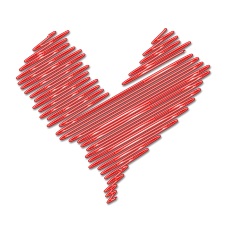 